Gemiddelde werkblad Som 1De supermarkt verkoop blikken soep. Elke maand schrijven ze op hoeveel er verkocht is: 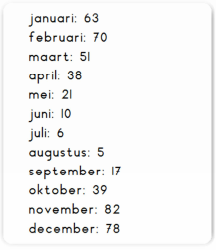 Hoeveel werd er gemiddeld per maand verkocht? Som 2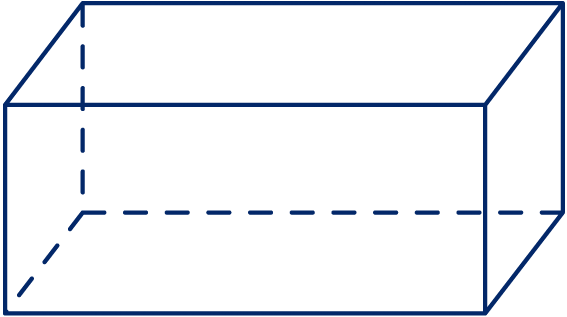 Bereken de inhoud: Lengte 2 cm, breedte 4 cm, hoogte 2 cm=..........................................Lengte 4 cm, breedte 3 cm, hoogte 4 cm =.........................................Lengte 5 cm, breedte 4 cm, hoogte 2 cm = ........................................Lengte 2 cm, breedte 4 cm, hoogte 20 cm=........................................Wat is de gemiddelde inhoud van deze balken?.................................Som 3Bereken de gemiddelde omtrek van de zes figuren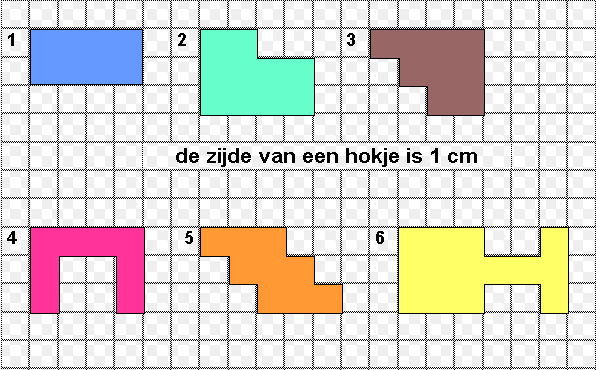 Som 4Bereken de gemiddelde oppervlakte van de gekleurde figuren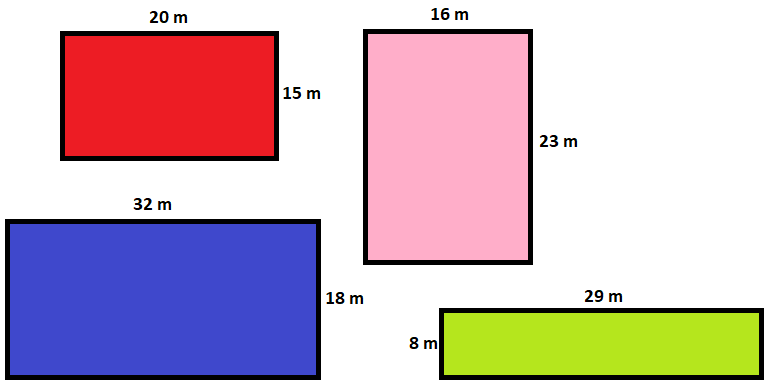 Som 5Bereken het gemiddelde aantal kinderen per hobby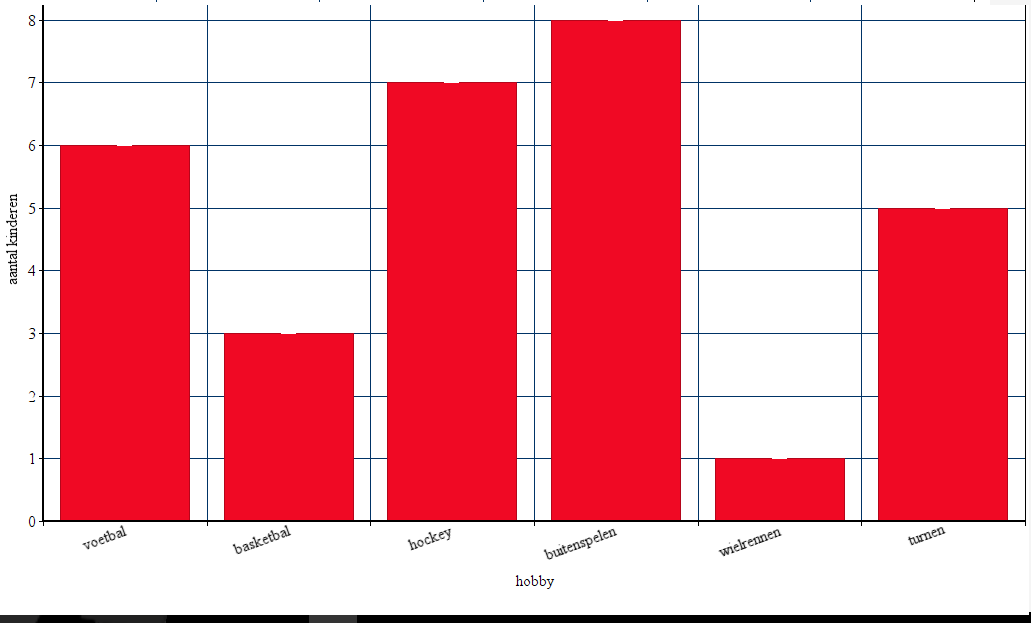 